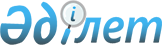 О внесении изменений и дополнений в постановление Правительства Республики Казахстан от 23 августа 2007 года № 731
					
			Утративший силу
			
			
		
					Постановление Правительства Республики Казахстан от 30 марта 2011 года № 290. Утратило силу постановлением Правительства Республики Казахстан от 29 января 2013 года № 57

      Сноска. Утратило силу постановлением Правительства РК от 29.01.2013 № 57 (вводится в действие по истечении двадцати одного календарного дня после первого официального опубликования).      В соответствии с пунктами 1, 3 и 8 статьи 15 Закона Республики Казахстан от 16 июля 1999 года "О государственном регулировании производства и оборота этилового спирта и алкогольной продукции" Правительство Республики Казахстан ПОСТАНОВЛЯЕТ:



      1. Внести в постановление Правительства Республики Казахстан от 23 августа 2007 года № 731 "Об утверждении Правил лицензирования и квалификационных требований, предъявляемых к деятельности по хранению, оптовой и (или) розничной реализации алкогольной продукции, за исключением деятельности по хранению, оптовой и (или) розничной реализации алкогольной продукции на территории ее производства" (САПП Республики Казахстан, 2007 г., № 31, ст. 343) следующие изменения и дополнения:



      в Правилах лицензирования деятельности по хранению, оптовой и (или) розничной реализации алкогольной продукции, за исключением деятельности по хранению, оптовой и (или) розничной реализации алкогольной продукции на территории ее производства, утвержденных указанным постановлением:



      в пунктах 7, 8, 9, 11, 12, 13, 14 и 16 слова "и (или) приложения к лицензии,", "и/или приложения к лицензии" и "и (или) приложение к лицензии" исключить;



      пункт 3 изложить в следующей редакции:

      "3. Лицензия для осуществления деятельности по хранению и оптовой реализации алкогольной продукции, за исключением деятельности по хранению и оптовой реализации алкогольной продукции на территории ее производства выдается уполномоченным органом.

      Лицензии для осуществления деятельности по хранению и розничной реализации алкогольной продукции выдаются территориальными подразделениями уполномоченного органа.";



      дополнить пунктом 3-1 следующего содержания:

      "3-1. При лицензировании деятельности по хранению, оптовой и розничной реализации алкогольной продукции лицензиары вправе привлекать работников своих территориальных органов по месту нахождения объекта деятельности.";



      дополнить пунктом 4-1 следующего содержания:

      "4-1. Лицензия выдается на каждый объект деятельности по конкретному адресу.";



      пункт 6 исключить;



      в части второй пункта 8 после слова "дней" дополнить словами ", а для субъектов малого предпринимательства в течение семи рабочих дней";



      пункт 10 изложить в следующей редакции:

      "10. Лицензия выдается со дня подачи заявления со всеми необходимыми документами не позднее:

      1) тридцати рабочих дней - субъектам на хранение и оптовую реализацию алкогольной продукции, а также субъектам среднего и крупного предпринимательства на хранение и розничную реализацию алкогольной продукции;

      2) десяти рабочих дней - субъектам малого предпринимательства на хранение и розничную реализацию алкогольной продукции.".



      2. Настоящее постановление вводится в действие по истечении двадцатиоднодневного  срока после официального опубликования.      Премьер-Министр

      Республики Казахстан                       К. Масимов
					© 2012. РГП на ПХВ «Институт законодательства и правовой информации Республики Казахстан» Министерства юстиции Республики Казахстан
				